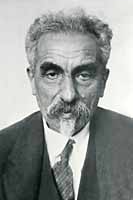 Никола́й Я́ковлевичМарр1865 – 1934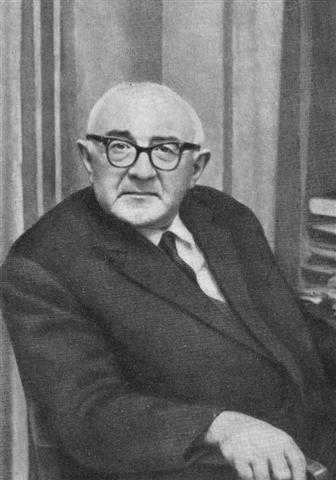 Рубе́н Ива́новичАване́сов1902 – 1982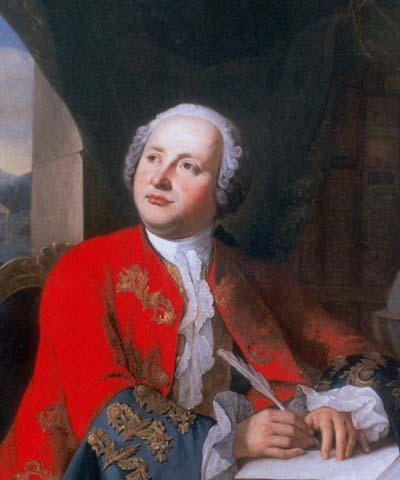 Михаи́л (Миха́йло) Васи́льевич Ломоно́сов1711- 1765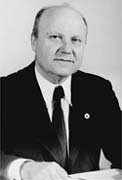 Олег  Николаевич Трубачёв 1930 – 2002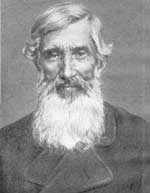 Измаи́л Ива́нович Срезне́вский 1812 - 1880 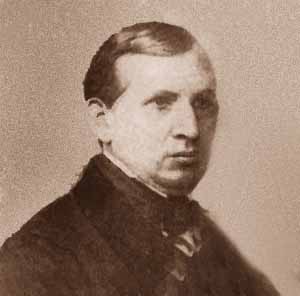 Фёдор Ива́нович Бусла́ев 1818 -1897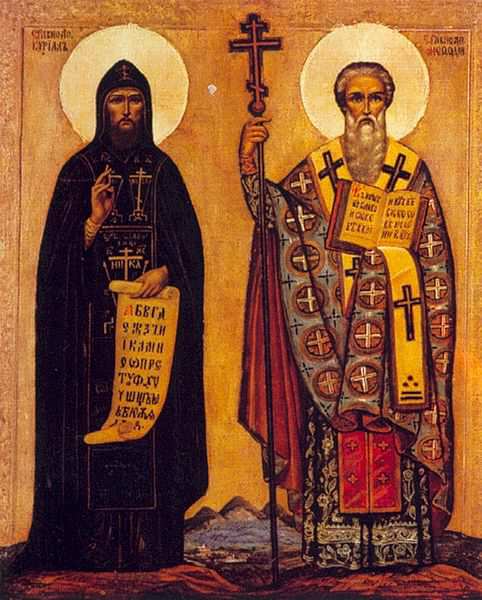 Кири́лл (в миру Константи́н, по прозвищу Фило́соф, 827—869, Рим)  Мефо́дий (в миру Михаи́л; 815—885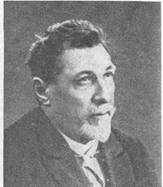 Дмитрий Николаевич Овсянико-Куликовский 1853 - 1920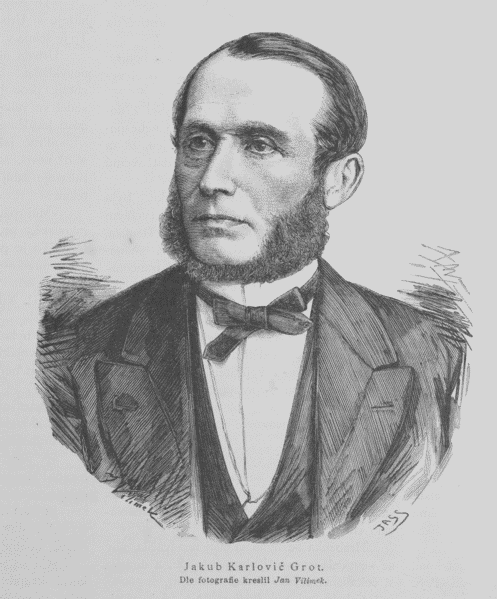 Я́ков Ка́рлович Грот 1812 – 1893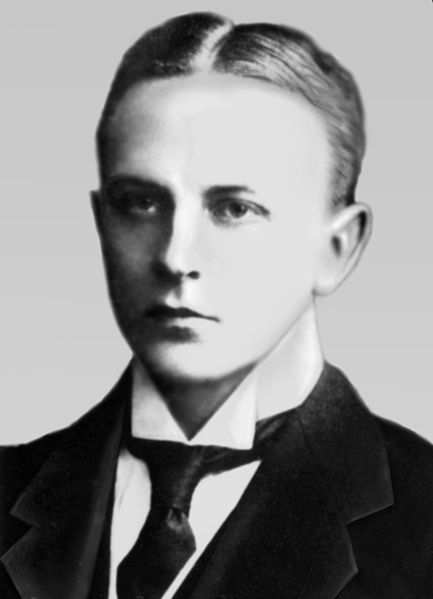 Макс Ю́лиус Фри́дрих Фа́смер (русифицированная форма — Максимилиан Романович Фасмер) 1886 – 1962